Объединение «Умники и умницы»Руководитель: учитель начальных классов Акшина Ольга Геннадьевна.Участники: учащиеся 4 класса.«Умники и умницы» - интегрированный курс, соединяющий информатику, математику и логику.Цель объединения: Развитие познавательных способностей, общекультурных умений и навыков. Ожидаемые результаты:-  расширение зоны ближайшего развития учащихся;- умение применять изученные   полученные знания в нестандартных ситуациях  - успешное выступление учащихся на олимпиадах и интеллектуальных конкурсах  различного уровня.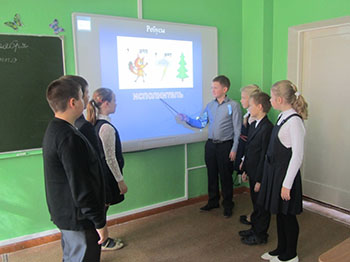 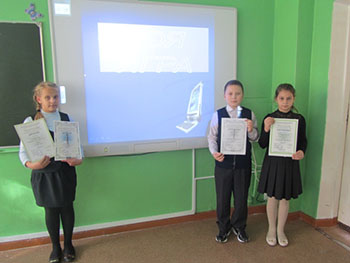 